2. denZápis:(podnadpis) Dělení trojúhelníku dle velikosti stranRovnoramenný (Dvě strany mají stejnou velikost – ramena, třetí strana – základna. Vnitřní úhly při základně jsou shodné. Má jednu osu souměrnosti, která je kolmá na základnu, prochází hlavním vrcholem a středem základny.)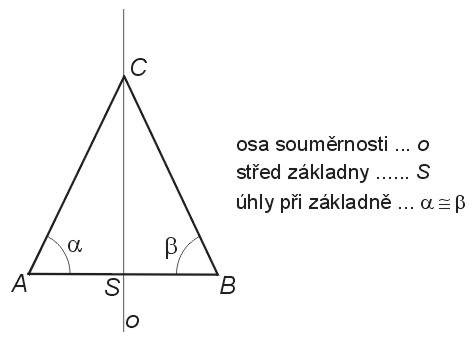 Rovnostranný (Všechny tři strany stejnou velikost, Vnitřní úhly jsou shodné –  60°.Má tři osy souměrnosti. Osy prochází vždy vrcholem a středem protější strany. Osy se protínají v jediném bodě.)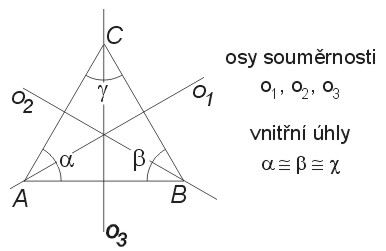 Různostranný (Všechny strany různé délky.)U všech trojúhelníku platí trojúhelníková nerovnost (součet lib. délek stran je větší než délka třetí strany). Nadpis Konstrukce trojúhelníkuUč. str. 91/ příklad 2 do sešitu 